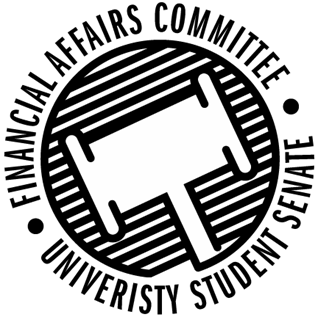 Meeting Agenda4:30 PM Badger Room, Memorial Student Center50th Congress February 24th, 2020Call to Order4:32 PM CSTRoll CallApproval of the AgendaApprovedApproval of the Minutes2-3-2020, 2-5-2020, 2-6-2020, 2-7-2020, 2-10-2020, 2-12-2020, 2-13-2020, 2-17-2020ApprovedWords of WisdomVice President Johnson“We ought to do good to others as simply as a horse runs, or a bee makes honey, or a vine bears grapes season after season without thinking of the grapes it has borne.” Marcus Aurelius“Look back over the past, with its changing empires that rose and fell, and you can foresee the future, too.” Marcus AureliusSenator Dumke nominated for next weekUnfinished Business New Business Budget Appeal Hearings (10 minutes each)Sport Clubs Commission – 4:40pmAthletic trainer needed for approximately 56 events for next year, which would be an increase of 20 events up from 36.Number may be closer to $6,720 compared to $10,000WEAR Fashion Association – 4:50pmConfusion came from is the Fashion Show required from academic credit.Students are not required to participate in this event, making it open to everyone on campus.Try to reach out to professionals for Videographer and Photographer, otherwise student connections.Money asked for under rewards was intended for certificates and flowers, looking for plaques possibly.Budget Appeal DeliberationsWEAR FashionFunded $3,000 for ETC and Custodial, $500 each for the photographer and videographerSport Clubs CommissionApproved $6720 needed for the athletic trainer due to it being used for 56 individual eventsRollover RequestSSA$600 for SSA Election survey from ARCMotion to approve by Halbach, 2nd by KleinschmidtApproved 5-0-0SSA$150 for Congressional Committee Vice Chair Motion by Kleinschmidt to approve, 2nd by ReindlApproved 3-0-2Reallocation RequestYeti UltimateMoving from Lodging from Black Penguin to Meltdown tournamentsMotion to approve by Dumke, 2nd by KorteApproved 5-0-0Stout Retail Association Lodging IssueTrip to Chicago, need more money but already received funding during contingency.Announcements Director Gentz – Shared GovernanceAdjournMotion to adjourn by Kleinschmidt, 2nd by KorteApproved 3-2-0Division called by Halbach, Gentz defeated Halbach 2 games to 1 in Rock, Paper, Scissors to adjourn.Present Absent Excused Director GentzX Vice Chair Halbach X Senator DumkeXSenator KleinschmidtXSenator KorteXSenator ReindlXAdvisor Lee X 